Информация о проведении «Большого родительского собрания»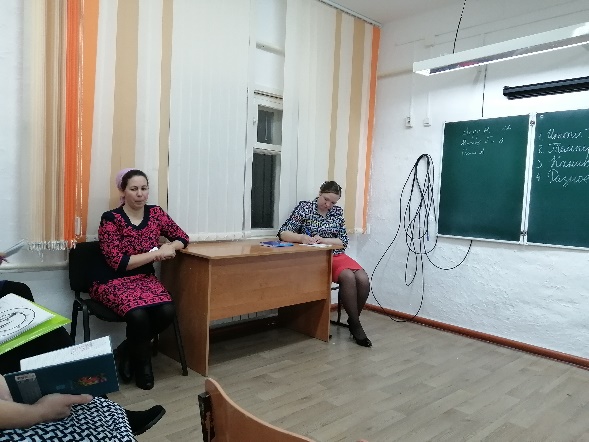 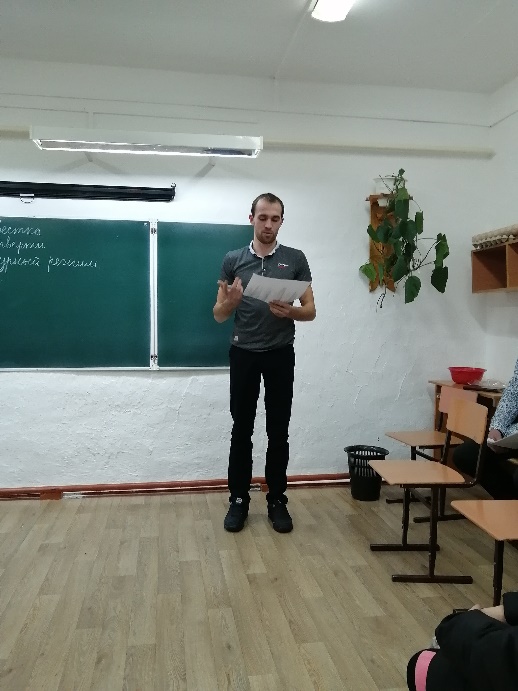 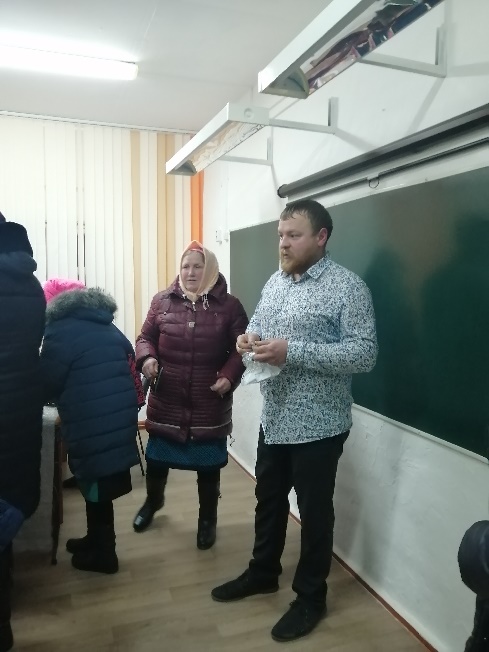 №ОУТема «Большого родительского собрания»Дата/время1МБОУ «Безымянская ООШ № 28»«Преодоление трудных жизненных ситуаций»21.02.202018:30